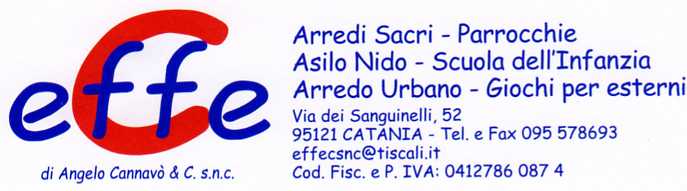 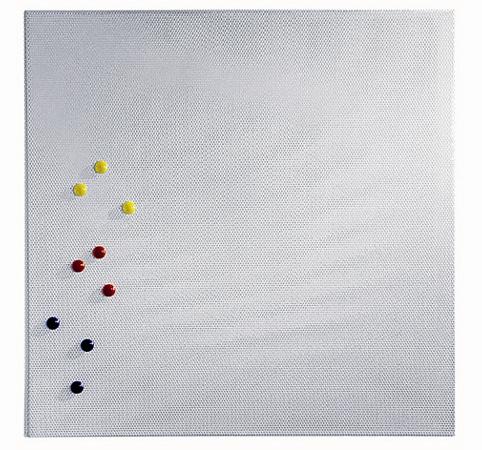 Descrizione:Lavagna magnetica in lamiera d'acciaio forataverniciata bianca . Dimensione 100x100 cm.Categoria: Lavagne/Bacheche/Teli perproiezioneCodice: LB21001